Flora e Fauna das BerlengasFloraPlantas endémicas das Berlengas e só existem neste arquipélago:Arméria das Berlengas (Armeria berlengensis) – É muito fácil de identificar, com a forma de coxim e flores únicas;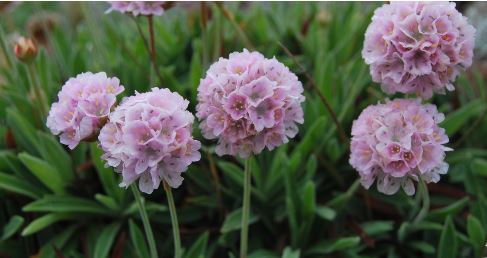 Pulicária das Berlengas (Pulicaria microcephala) – É uma planta pequena e muito ramificada;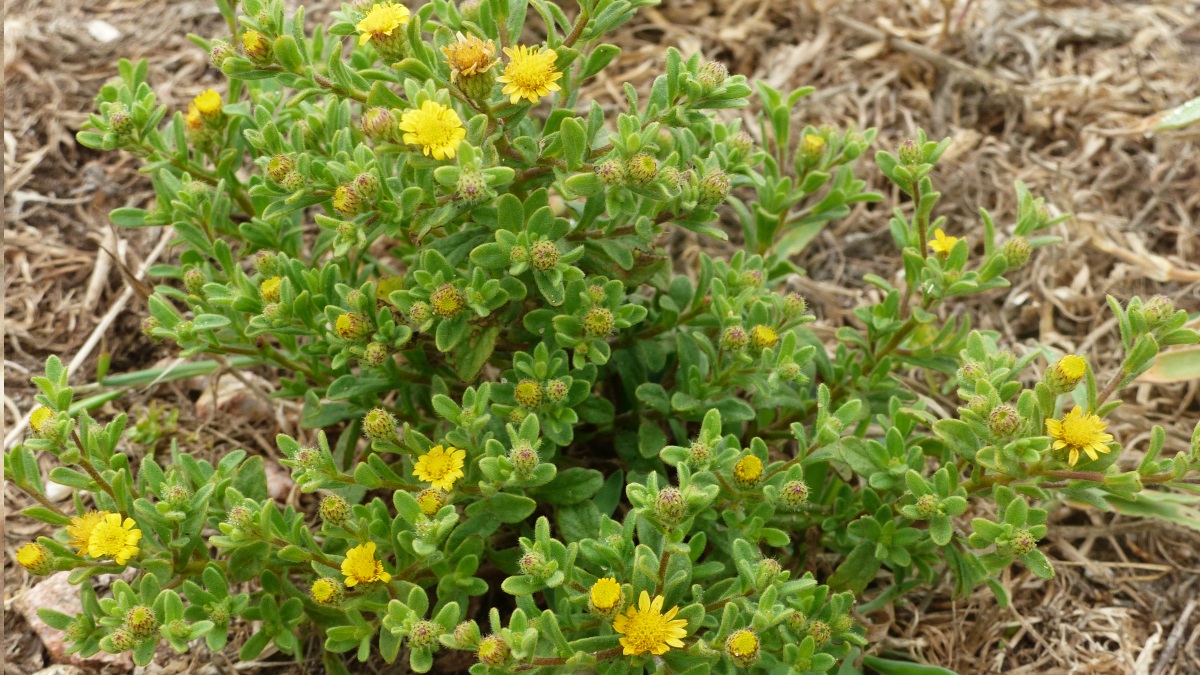 
Herniária das Berlengas (Herniaria berlengiana) É uma pequena planta que cresce em fissuras com a forma de roseta, as folhas são suculentas (proteção contra a elevada salinidade);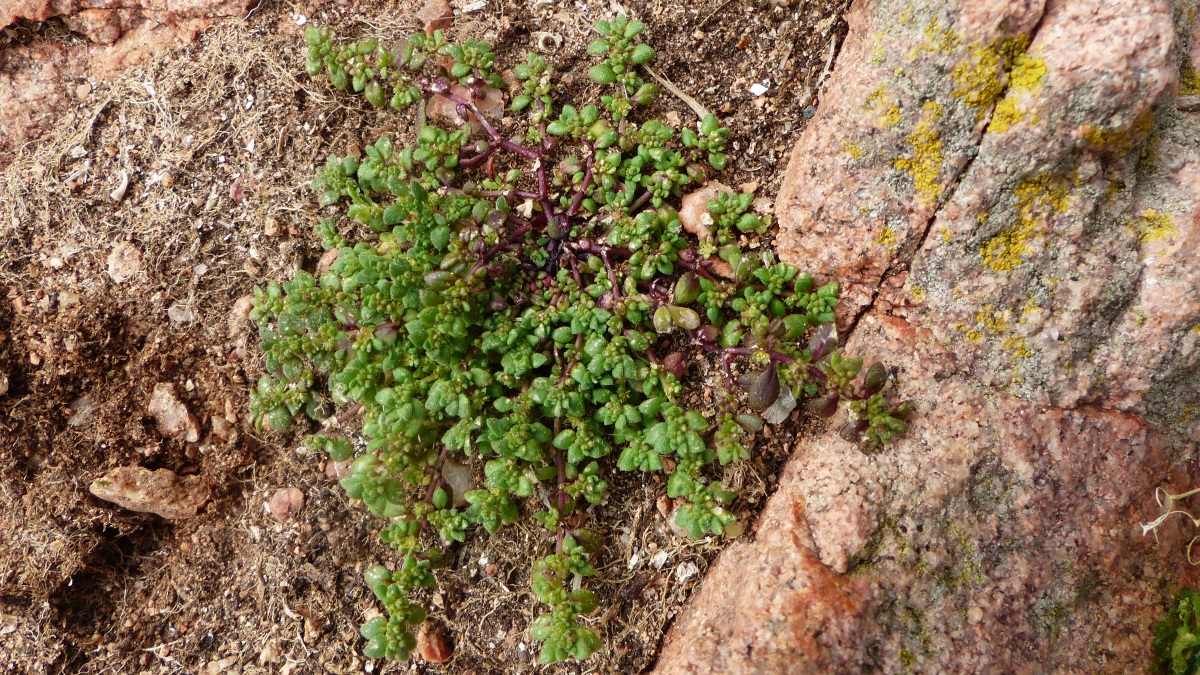 Viboreira (Echium rosulatum) – Nas Berlengas ocorre uma subespécie endémica (Echium rosulatum davei), com a sua flor roxa é bastante fácil de identificar.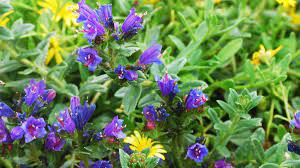 FaunaAiroNome científico: Uria aalgeO airo é uma ave querida do arquipélago das Berlengas, sendo inclusive o símbolo da Reserva Natural. A sua aparência faz lembrar um pinguim, com o seu corpo alongado e de plumagem maioritariamente preta apenas com a zona ventral branca.  Nidifica em colónias e cada fêmea deposita um único ovo em pequenas prateleiras nas escarpas inacessíveis às pessoas.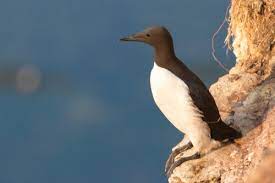 Outras espécies animais existentes na ilha: o coelho-bravo, o rato preto e a lagartixa de bocage.Webgrafiahttps://www.icnf.pt/conservacao/reservasnaturais/rnberlengashttps://www.berlengas.org/natureza/https://berlengaisland.wordpress.com/fauna/